MODALIDAD 2. PROPUESTA PEDAGÓGICA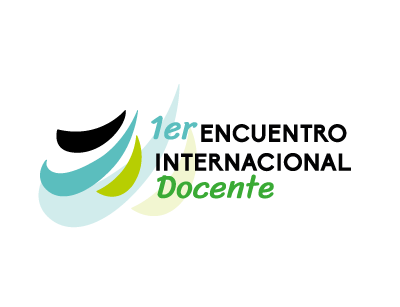 1.er ENCUENTRO INTERNACIONAL DOCENTEMODALIDAD DE PARTICIPACIÓN:PROPUESTA PEDAGÓGICANIVEL EDUCATIVO:TÍTULO AUTOR(ES):PAÍS DE PROCEDENCIA:Mayo de 2022Estructura sugeridaIntroducción Antecedentes   		  (¿Cómo surge la necesidad de una propuesta pedagógica?) Planteamiento del problema de formación de sujetos(¿Cuál es el problema que identifica la propuesta pedagógica en términos formativos?)Estructura, elementos o principios de la propuesta pedagógica	(¿Cómo está construida o constituida la propuesta pedagógica?)¿Cuáles son las características de un sujeto formado en esta propuesta pedagógica?(¿Qué elementos formativos resultan constitutivos del sujeto con base en la propuesta pedagógica?)Relación docente, estudiante, materiales y currículo (¿Cómo se relaciona la participación docente, del alumno, de los recursos materiales y de las características del currículo en la propuesta pedagógica?)ReferenciasNOMBRE DEL AUTORNOMBRE DEL AUTORPROFR. FRANCISCO PÉREZ GUTIÉRREZ PROFR. FRANCISCO PÉREZ GUTIÉRREZ PROFR. FRANCISCO PÉREZ GUTIÉRREZ PROFR. FRANCISCO PÉREZ GUTIÉRREZ PROFR. FRANCISCO PÉREZ GUTIÉRREZ PROFR. FRANCISCO PÉREZ GUTIÉRREZ PROFR. FRANCISCO PÉREZ GUTIÉRREZ PROFR. FRANCISCO PÉREZ GUTIÉRREZ PROFR. FRANCISCO PÉREZ GUTIÉRREZ PROFR. FRANCISCO PÉREZ GUTIÉRREZ PROFR. FRANCISCO PÉREZ GUTIÉRREZ PROFR. FRANCISCO PÉREZ GUTIÉRREZ PROFR. FRANCISCO PÉREZ GUTIÉRREZ PROFR. FRANCISCO PÉREZ GUTIÉRREZ PAÍS DE PROCEDENCIAPAÍS DE PROCEDENCIACIUDAD NATALCIUDAD NATALCIUDAD NATALCIUDAD NATALCIUDAD NATALAÑOS DE TRABAJO O INTERÉS EN LA DOCENCIAAÑOS DE TRABAJO O INTERÉS EN LA DOCENCIANIVEL EDUCATIVO DONDE LABORANIVEL EDUCATIVO DONDE LABORANIVEL EDUCATIVO DONDE LABORANIVEL EDUCATIVO DONDE LABORANIVEL EDUCATIVO DONDE LABORACORREO ELECTRÓNICOCORREO ELECTRÓNICOPrincipalPrincipalPrincipalPrincipalfrancpez@hotmail.comfrancpez@hotmail.comfrancpez@hotmail.comfrancpez@hotmail.comAlternativoAlternativoÁREA O NIVEL EDUCATIVO EN QUE PARTICIPAPREESCOLAR (3 a 5 años)PREESCOLAR (3 a 5 años)PRIMARIA(6 a 11 años)PRIMARIA(6 a 11 años)PRIMARIA(6 a 11 años)PRIMARIA(6 a 11 años)SECUNDARIA(12 a 14 años)MEDIA SUPERIORMEDIA SUPERIORMEDIA SUPERIORSUPERIORSUPERIOREDUCACIÓN FÍSICAEDUCACIÓN FÍSICAEDUCACIÓN ESPECIALÁREA O NIVEL EDUCATIVO EN QUE PARTICIPAÁREA O NIVEL EDUCATIVO EN QUE PARTICIPAEDUCACIÓN ARTÍSTICAEDUCACIÓN ARTÍSTICAEDUCACIÓN EMOCIONALEDUCACIÓN EMOCIONALEDUCACIÓN EMOCIONALEDUCACIÓN EMOCIONALEDUCACIÓN INDÍGENASUBDIRECCIÓN ACADÉMICASUBDIRECCIÓN ACADÉMICASUBDIRECCIÓN ACADÉMICADIRECCIÓN ESCOLARDIRECCIÓN ESCOLARASESORÍA METODOLÓGICAASESORÍA METODOLÓGICASUPERVISIÓN ESCOLARÁREA O NIVEL EDUCATIVO EN QUE PARTICIPAINSTITUCIÓN DONDE LABORAINSTITUCIÓN DONDE LABORAINSTITUCIÓN DONDE LABORAINSTITUCIÓN DONDE LABORATÍTULO DE LA CONTRIBUCIÓNTÍTULO DE LA CONTRIBUCIÓNTÍTULO DE LA CONTRIBUCIÓNTÍTULO DE LA CONTRIBUCIÓNDESCRIPCIÓN GENERALDESCRIPCIÓN GENERALDESCRIPCIÓN GENERALDESCRIPCIÓN GENERALLa pedagogía de la conciencia es una propuesta basada en el desarrollo integral del sujeto, a partir de la capacidad de estar e interactuar con el mundo. Su fundamento deviene de un trabajo de tesis doctoral sobre docencia y conciencia. Establece, por lo tanto, un proceso formativo de ensanchamiento de la presencia plena en el mundo (Francisco Varela) y transita por el tratamiento de la conciencia de sí, conciencia crítica, conciencia social y conciencia histórica. La tesis es que, en el marco de la enseñanza, el desarrollo de la conciencia es fundamental para la formación inicial y permanente del docente, así como para la mejora continua y sostenida de la práctica profesional La pedagogía de la conciencia es una propuesta basada en el desarrollo integral del sujeto, a partir de la capacidad de estar e interactuar con el mundo. Su fundamento deviene de un trabajo de tesis doctoral sobre docencia y conciencia. Establece, por lo tanto, un proceso formativo de ensanchamiento de la presencia plena en el mundo (Francisco Varela) y transita por el tratamiento de la conciencia de sí, conciencia crítica, conciencia social y conciencia histórica. La tesis es que, en el marco de la enseñanza, el desarrollo de la conciencia es fundamental para la formación inicial y permanente del docente, así como para la mejora continua y sostenida de la práctica profesional La pedagogía de la conciencia es una propuesta basada en el desarrollo integral del sujeto, a partir de la capacidad de estar e interactuar con el mundo. Su fundamento deviene de un trabajo de tesis doctoral sobre docencia y conciencia. Establece, por lo tanto, un proceso formativo de ensanchamiento de la presencia plena en el mundo (Francisco Varela) y transita por el tratamiento de la conciencia de sí, conciencia crítica, conciencia social y conciencia histórica. La tesis es que, en el marco de la enseñanza, el desarrollo de la conciencia es fundamental para la formación inicial y permanente del docente, así como para la mejora continua y sostenida de la práctica profesional La pedagogía de la conciencia es una propuesta basada en el desarrollo integral del sujeto, a partir de la capacidad de estar e interactuar con el mundo. Su fundamento deviene de un trabajo de tesis doctoral sobre docencia y conciencia. Establece, por lo tanto, un proceso formativo de ensanchamiento de la presencia plena en el mundo (Francisco Varela) y transita por el tratamiento de la conciencia de sí, conciencia crítica, conciencia social y conciencia histórica. La tesis es que, en el marco de la enseñanza, el desarrollo de la conciencia es fundamental para la formación inicial y permanente del docente, así como para la mejora continua y sostenida de la práctica profesional La pedagogía de la conciencia es una propuesta basada en el desarrollo integral del sujeto, a partir de la capacidad de estar e interactuar con el mundo. Su fundamento deviene de un trabajo de tesis doctoral sobre docencia y conciencia. Establece, por lo tanto, un proceso formativo de ensanchamiento de la presencia plena en el mundo (Francisco Varela) y transita por el tratamiento de la conciencia de sí, conciencia crítica, conciencia social y conciencia histórica. La tesis es que, en el marco de la enseñanza, el desarrollo de la conciencia es fundamental para la formación inicial y permanente del docente, así como para la mejora continua y sostenida de la práctica profesional La pedagogía de la conciencia es una propuesta basada en el desarrollo integral del sujeto, a partir de la capacidad de estar e interactuar con el mundo. Su fundamento deviene de un trabajo de tesis doctoral sobre docencia y conciencia. Establece, por lo tanto, un proceso formativo de ensanchamiento de la presencia plena en el mundo (Francisco Varela) y transita por el tratamiento de la conciencia de sí, conciencia crítica, conciencia social y conciencia histórica. La tesis es que, en el marco de la enseñanza, el desarrollo de la conciencia es fundamental para la formación inicial y permanente del docente, así como para la mejora continua y sostenida de la práctica profesional La pedagogía de la conciencia es una propuesta basada en el desarrollo integral del sujeto, a partir de la capacidad de estar e interactuar con el mundo. Su fundamento deviene de un trabajo de tesis doctoral sobre docencia y conciencia. Establece, por lo tanto, un proceso formativo de ensanchamiento de la presencia plena en el mundo (Francisco Varela) y transita por el tratamiento de la conciencia de sí, conciencia crítica, conciencia social y conciencia histórica. La tesis es que, en el marco de la enseñanza, el desarrollo de la conciencia es fundamental para la formación inicial y permanente del docente, así como para la mejora continua y sostenida de la práctica profesional La pedagogía de la conciencia es una propuesta basada en el desarrollo integral del sujeto, a partir de la capacidad de estar e interactuar con el mundo. Su fundamento deviene de un trabajo de tesis doctoral sobre docencia y conciencia. Establece, por lo tanto, un proceso formativo de ensanchamiento de la presencia plena en el mundo (Francisco Varela) y transita por el tratamiento de la conciencia de sí, conciencia crítica, conciencia social y conciencia histórica. La tesis es que, en el marco de la enseñanza, el desarrollo de la conciencia es fundamental para la formación inicial y permanente del docente, así como para la mejora continua y sostenida de la práctica profesional La pedagogía de la conciencia es una propuesta basada en el desarrollo integral del sujeto, a partir de la capacidad de estar e interactuar con el mundo. Su fundamento deviene de un trabajo de tesis doctoral sobre docencia y conciencia. Establece, por lo tanto, un proceso formativo de ensanchamiento de la presencia plena en el mundo (Francisco Varela) y transita por el tratamiento de la conciencia de sí, conciencia crítica, conciencia social y conciencia histórica. La tesis es que, en el marco de la enseñanza, el desarrollo de la conciencia es fundamental para la formación inicial y permanente del docente, así como para la mejora continua y sostenida de la práctica profesional La pedagogía de la conciencia es una propuesta basada en el desarrollo integral del sujeto, a partir de la capacidad de estar e interactuar con el mundo. Su fundamento deviene de un trabajo de tesis doctoral sobre docencia y conciencia. Establece, por lo tanto, un proceso formativo de ensanchamiento de la presencia plena en el mundo (Francisco Varela) y transita por el tratamiento de la conciencia de sí, conciencia crítica, conciencia social y conciencia histórica. La tesis es que, en el marco de la enseñanza, el desarrollo de la conciencia es fundamental para la formación inicial y permanente del docente, así como para la mejora continua y sostenida de la práctica profesional La pedagogía de la conciencia es una propuesta basada en el desarrollo integral del sujeto, a partir de la capacidad de estar e interactuar con el mundo. Su fundamento deviene de un trabajo de tesis doctoral sobre docencia y conciencia. Establece, por lo tanto, un proceso formativo de ensanchamiento de la presencia plena en el mundo (Francisco Varela) y transita por el tratamiento de la conciencia de sí, conciencia crítica, conciencia social y conciencia histórica. La tesis es que, en el marco de la enseñanza, el desarrollo de la conciencia es fundamental para la formación inicial y permanente del docente, así como para la mejora continua y sostenida de la práctica profesional La pedagogía de la conciencia es una propuesta basada en el desarrollo integral del sujeto, a partir de la capacidad de estar e interactuar con el mundo. Su fundamento deviene de un trabajo de tesis doctoral sobre docencia y conciencia. Establece, por lo tanto, un proceso formativo de ensanchamiento de la presencia plena en el mundo (Francisco Varela) y transita por el tratamiento de la conciencia de sí, conciencia crítica, conciencia social y conciencia histórica. La tesis es que, en el marco de la enseñanza, el desarrollo de la conciencia es fundamental para la formación inicial y permanente del docente, así como para la mejora continua y sostenida de la práctica profesional Tres opciones de presentaciónTres opciones de presentaciónTres opciones de presentaciónTres opciones de presentaciónTres opciones de presentaciónTres opciones de presentaciónTres opciones de presentaciónTres opciones de presentaciónTres opciones de presentaciónTres opciones de presentaciónTres opciones de presentaciónTres opciones de presentaciónTres opciones de presentaciónTres opciones de presentaciónTres opciones de presentaciónTres opciones de presentaciónGrabación en YouTube Grabación en YouTube Grabación en YouTube Grabación en YouTube Grabación en YouTube Presentación de PowerPointPresentación de PowerPointPresentación de PowerPointPresentación de PowerPointPresentación de PowerPointDocumento escritoDocumento escritoDocumento escritoDocumento escritoDocumento escritoDocumento escritoExponer la propuesta pedagógica en un tiempo de 15 a 25 minutos.Exponer la propuesta pedagógica en un tiempo de 15 a 25 minutos.Exponer la propuesta pedagógica en un tiempo de 15 a 25 minutos.Exponer la propuesta pedagógica en un tiempo de 15 a 25 minutos.Exponer la propuesta pedagógica en un tiempo de 15 a 25 minutos.Con una extensión de 15 a 25 diapositivas. Diseño libre. Con una extensión de 15 a 25 diapositivas. Diseño libre. Con una extensión de 15 a 25 diapositivas. Diseño libre. Con una extensión de 15 a 25 diapositivas. Diseño libre. Con una extensión de 15 a 25 diapositivas. Diseño libre. Documento escrito con una extensión de 8 a 15 cuartillas, en Arial 12, interlineado de 1.5, margen normal y citado libre.Documento escrito con una extensión de 8 a 15 cuartillas, en Arial 12, interlineado de 1.5, margen normal y citado libre.Documento escrito con una extensión de 8 a 15 cuartillas, en Arial 12, interlineado de 1.5, margen normal y citado libre.Documento escrito con una extensión de 8 a 15 cuartillas, en Arial 12, interlineado de 1.5, margen normal y citado libre.Documento escrito con una extensión de 8 a 15 cuartillas, en Arial 12, interlineado de 1.5, margen normal y citado libre.Documento escrito con una extensión de 8 a 15 cuartillas, en Arial 12, interlineado de 1.5, margen normal y citado libre.